第九届中国珠宝首饰设计及制作大赛参赛细则一、大赛介绍中国珠宝首饰设计与制作大赛自1998年开启，已历经19年，最大程度地带动了中国珠宝首饰文化创意事业的启动和发展，影响了欧洲对中国原创珠宝首饰文化的评价。通过大赛，发掘了许多优秀的原创设计师，培养了大批能工巧匠。大赛是人力资源和社会保障部认定的国家级二类竞赛,由22位国家级职业技能竞赛裁判员组成评审团队，面向行业进行创意人才和精工人才的选拔。同时是世界技能大赛45个比赛项目中“珠宝加工”组别评委及选手的选送平台。二、组织机构主办单位
    国土资源部珠宝玉石首饰管理中心(国家珠宝玉石质量监督检验中心NGTC)
    中国珠宝玉石首饰行业协会 
协办单位
    国检珠宝培训中心
策划执行单位 
    国土资源部珠宝玉石首饰管理中心(国家珠宝玉石质量监督检验中心NGTC) 宣传推广部支持单位国际铂金协会
    FOREVERMARK永恒印记北京菜市口百货股份有限公司周大福珠宝金行（深圳）有限公司  
    广东潮宏基实业股份有限公司     
    得意典藏科技开发（北京）有限公司推广平台
    业内：上海国际珠宝展、深圳国际珠宝展、中国国际珠宝展、香港国际珠宝展
    社会：北京国际设计周、中国国际时装周官方媒体    NGTC官网www.ngtc.com.cn中宝协官网www.jewellery.org.cn中国珠宝行业网www.chinajeweler.com
   《中国宝石》杂志、《芭莎珠宝》杂志 特别支持媒体 
     凤凰卫视《完全时尚手册》、凤凰网时尚频道三、大赛主题：印印，可理解为印象、印像，是对周遭人或事物的反映，是对社会、历史的写照；
印，既可以是印记，是你我生命中值得珍藏一生、值得永远记住的某一瞬间；
印，也可以是印迹，是对一段感情，或是对一段经历的感受，是对人生的一种描述、一种体味。 材料运用天然宝石、天然玉石、天然有机宝石、贵金属及可用于突出首饰艺术性的其他辅助材料。五、大赛组别本届大赛进行了全新升级，分设“风尚·潮流”、“文化·家传”、“艺术·臻藏”三大组别：(一）风尚·潮流中国珠宝首饰设计与制作大赛联手国际铂金协会、FOREVERMARK永恒印记、北京菜市口百货股份有限公司、周大福珠宝金行（深圳）有限公司，推出“风尚•潮流”组别，致力于将大众消费珠宝推向时尚前沿。（二）文化·家传中国珠宝首饰设计与制作大赛与得意典藏科技开发（北京）有限公司，共同推“文化·家传”组别。通过对家族文化符号及传承故事的演绎，对个性化珠宝的定制进行完美的提升。（三）艺术·臻藏中国珠宝首饰设计与制作大赛与广东潮宏基实业股份有限公司合作，特别推出“艺术·臻藏”组别。遴选具有社会知名度、活跃度和影响力的各类艺术家，与传统花丝工艺、金属錾刻工艺结合，创作真正具有艺术价值的原创珠宝作品。六、“风尚·潮流”组别设置及参赛要求（一）设计组1.设计总则（1）文化要素：在“印”的大主题下，提炼传统文化/当代文化，东方文化/西方文化中的优秀元素进行有机组合，并通过色彩运用、造型结构、材料选用及工艺体现实现文化表达。（2）材料选用：合理的选用材料，造型结构和工艺运用必须符合材料自身特质（物理性质、化学性质）。（3）设计原则：必须为原创作品。设计需符合当代中国的“大美学”概念，弘扬真善美，同时需考虑到工艺的可实现性。（4）工艺体现：在最大程度保护材料价值的前提下，熟练运用传统工艺或现代工艺，完美实现设计造型的表达。在工艺评价上，考虑工艺对设计的立体化表达及对宝石和金属造型能力的综合运用。（5）适配原则：在设计，工艺的综合考虑之外，同时应符合人体工程学及服装搭配审美需求。2.具体要求（1）职业设计 参赛对象：独立设计师、独立工作室、珠宝企业设计师等。
参赛形式：设计图稿+文字说明（设计创意+材料运用+工艺描述）参赛要求：①手绘图稿或电脑3D打印图稿：图稿中需至少展示作品的3个角度（三视图）；图稿装裱在尺寸为25厘米*35厘米的硬纸板上。图稿中除作品外，不得有任何其他标记。②设计创意：结合大赛主题“印”，提炼设计创意中运用的文化元素要点，阐明文化元素与设计造型的关系，并对珠宝与服装造型的搭配进行说明。③材料运用：对作品使用材质进行准确的描述，并对材料特质在设计造型中的合理运用进行说明。④工艺描述：从职业设计角度出发，对作品运用到的金属工艺、镶嵌工艺以及特殊制作工艺进行描述。（2）新锐设计参赛对象：专业院校学生。
参赛形式：设计图稿+文字说明（设计创意+材料运用+工艺描述）参赛要求:①手绘图稿或电脑3D打印图稿：图稿中需至少展示作品的3个角度（三视图）；图稿装裱在尺寸为25厘米*35厘米的硬纸板上。图稿中除作品外，不得有任何其他标记。②设计创意：结合大赛主题“印”，提炼设计创意中运用的文化元素要点，阐明文化元素与设计造型的关系，并对珠宝与服装造型的搭配进行说明。③材料运用：对作品使用材质进行准确的描述，并对材料特质在设计造型中的合理运用进行说明。④工艺描述：从设计的角度考量工艺运用，对相应使用的工艺进行简要描述（金属工艺、镶嵌工艺、特殊制作工艺等）（3）素人设计参赛对象：社会上对珠宝具有艺术鉴赏、色彩组合、造型结构能力的珠宝爱好者。参赛形式：设计图稿或成品照片+文字说明（设计创意说明+材料运用+工艺描述）参赛要求：①手绘图稿或电脑3D打印图稿：图稿装裱在尺寸为25厘米*35厘米的硬纸板上。图稿中除作品外，不得有任何其他标记。亦可提供简绘创意图或成品电子照片。②设计创意：结合大赛主题“印”，提炼设计创意中运用的文化元素要点，阐明文化元素与设计造型的关系，并对珠宝与服装造型的搭配进行说明。③材料运用：对作品使用材质进行说明。④工艺描述：考虑相应工艺的运用或对工艺提出特别要求（非强制）。图稿征集时间2017年3月2日-2017年7月31日（二）工艺组1.个人技能竞赛
（1）报名条件企业选送优秀技术工人参赛，或专业院校选送优秀学生参赛。参赛人员在“起版、雕蜡、镶嵌”这三个主要技术环节中进行比赛。根据国家级二类竞赛相关规定分初赛、复赛及决赛进行。
（2）赛事安排报名时间：2017年3月2日----2017年5月31日     初赛时间：2017年6/7月 具体安排另行通知。复赛时间：2017年8/9月 具体安排另行通知。决赛时间：2017年10月 具体安排另行通知。2.工艺组成品（1）报名条件
     珠宝玉石首饰加工企事业单位及个人工作室均可报名参加。（2）参赛要求
     参赛的珠宝玉石首饰加工企事业单位及个人工作室可根据自己的技术实力和特点，递交珠宝首饰成品参加比赛，参赛作品要求能够反映参赛单位最高工艺水平，也可递交在工艺运用、材料运用、工艺创新等方面有突破性的作品。参赛作品要求未参加过国内外其他竞赛的评比。参赛单位保证参赛作品由本单位制作完成，并对所递交参赛作品有自主知识产权，否则一旦产生相关纠纷，一切责任由参赛单位负责。（3）成品征集时间：2017年3月2日——2017年9月30日(成品递交时间：2017年10月15日前) 
（三）品牌文化组 分为传承文化及当代新文化两个组别。1.报名条件：
      珠宝玉石首饰企事业单位及个人工作室均可报名参加。2.参赛要求：
     精选在传承文化、当代新文化有突出表现的珠宝玉石首饰品牌，以成品参赛。通过作品呈现，对其文化元素、材料选用、设计创意、工艺体现、社会口碑进行综合评价。参赛作品要求未参加过国内外其他竞赛的评比。参赛单位保证参赛作品由本企业制作完成，并对所递交参赛作品有自主知识产权，否则一旦产生相关纠纷，一切责任由参赛单位负责。成品征集时间2017年3月2日——2017年9月30日(成品递交时间：2017年10月15日前) 
七、“风尚·潮流”奖项设置风尚·潮流大赏 1名 奖杯+奖状+奖金10000元铂金类:铂金风尚设计大奖（1名）奖杯+奖状+奖金5000 元
铂金风尚职业设计（2名）奖杯+奖状+奖金3000 元铂金风尚新锐设计（2名）奖杯+奖状+奖金3000元铂金风尚优秀设计（若干）奖状铂金风尚工艺大奖（1名） 奖杯+奖状铂金风尚最佳工艺（2名） 奖杯+奖状铂金风尚优秀工艺（若干）奖状铂金风尚品牌大奖（1名） 奖杯+奖状铂金风尚最佳品牌（2名） 奖杯+奖状铂金风尚优秀品牌（若干）奖状钻石类:钻石风尚设计大奖（1名）奖杯+奖状+奖金5000 元
钻石风尚职业设计（2名）奖杯+奖状+奖金3000 元钻石风尚新锐设计（2名）奖杯+奖状+奖金3000元钻石风尚优秀设计（若干）奖状钻石风尚工艺大奖（1名） 奖杯+奖状钻石风尚最佳工艺（2名） 奖杯+奖状钻石风尚优秀工艺（若干）奖状钻石风尚品牌大奖（1名） 奖杯+奖状钻石风尚最佳品牌（2名） 奖杯+奖状钻石风尚优秀品牌（若干）奖状
黄金类:黄金风尚设计大奖（1名）奖杯+奖状+奖金5000 元
黄金风尚职业设计（2名）奖杯+奖状+奖金3000 元黄金风尚新锐设计（2名）奖杯+奖状+奖金3000元黄金风尚优秀设计（若干）奖状
黄金风尚工艺大奖（1名） 奖杯+奖状黄金风尚最佳工艺（2名） 奖杯+奖状黄金风尚优秀工艺（若干）奖状黄金风尚品牌大奖（1名） 奖杯+奖状黄金风尚最佳品牌（2名） 奖杯+奖状黄金风尚优秀品牌（若干）奖状彩宝类:彩宝风尚设计大奖（1名）奖杯+奖状+奖金5000元
彩宝风尚职业设计（2名）奖杯+奖状+奖金3000 元彩宝风尚新锐设计（2名）奖杯+奖状+奖金3000元彩宝风尚优秀设计（若干）奖状
彩宝风尚工艺大奖（1名） 奖杯+奖状彩宝风尚最佳工艺（2名） 奖杯+奖状彩宝风尚优秀工艺（若干）奖状彩宝风尚品牌大奖（1名） 奖杯+奖状彩宝风尚最佳品牌（2名） 奖杯+奖状彩宝风尚优秀品牌（若干） 奖状其他：风尚·潮流人气奖（3名）奖杯+奖状风尚·潮流组织奖（3名）奖杯+奖状风尚·潮流素人设计（3名）奖杯+奖状个人技能竞赛奖项设置一等奖  起版、雕蜡、镶嵌各1名（共3人）
二等奖  起版、雕蜡、镶嵌各2名（共6人）
三等奖  起版、雕蜡、镶嵌各5名（共15人）
优秀奖  起版、雕蜡、镶嵌各12名（共36人）    获奖选手颁发奖状，个人技能竞赛一等奖同时获得由人力资源与社会保障部授予的“全国技术能手”称号。    以上所有获奖名单将在大赛官方媒体NGTC官网www.ngtc.com.cn、中宝协官网www.jewellery.org.cn 及中国珠宝行业网www.chinajeweler.com网站、微博、微信公众平台以及凤凰网、新浪网、今日头条、天天快报、一点资讯等平台中公布。   获奖设计师，工艺师，品牌将收录在于颁奖典礼现场发布的《2017国际珠宝品牌文化蓝皮书》中。八、报名方式
    大赛组委会在NGTC官网www.ngtc.com.cn、中宝协官网www.jewellery.org.cn 及及中国珠宝行业网www.chinajeweler.com发布参赛报名表，参赛者可在网站自行下载，组委会也会向各院校、企业寄送参赛报名表。   参赛者须将纸质报名表及图稿邮寄方式递交至组委会，同时将电子报名表及图稿扫描文件发送至大赛组委会指定邮箱。   珠宝首饰成品参赛请与组委会沟通递交方式。联系方式 报名邮箱： shejidasai2017@163.com 图稿、成品寄送地址：北京东城区北三环东路36号环球贸易中心C座21层2120室  NGTC宣传推广部（邮编：100013）   中国珠宝首饰设计与制作技能大赛组委会（收）联系方式：范筠：010-58276366   孔悦：010-58276024梁思迪：010-58276026 于添祎：010-58276202官方网址：NGTC官网www.ngtc.com.cn中宝协官网www.jewellery.org.cn中国珠宝行业网www.chinajeweler.com微信公众号：国检中心（NGTC)  中宝协（GAC）   中国珠宝行业网  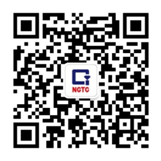 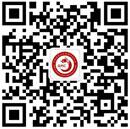 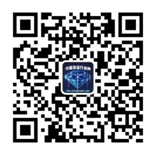 完全时尚手册 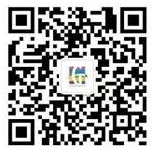 第九届中国珠宝首饰设计与制作大赛“风尚·潮流”—设计组参赛报名表备注：报名表与图稿同时递送至组委会。要求手绘图稿或电脑3D打印图稿：图稿中需至少展示作品的3个角度（三视图）；图稿装裱在尺寸为25厘米*35厘米硬纸板上。图稿中除作品外，不得有任何其他标记。第九届中国珠宝首饰设计与制作大赛“风尚·潮流”--个人技能竞赛参赛报名表第九届中国珠宝首饰设计与制作大赛“风尚·潮流”--工艺组成品参赛报名表第九届中国珠宝首饰设计与制作大赛“风尚·潮流”—品牌文化组成品参赛报名表基本信息姓名(参赛者):单位名称/学校名称: 参赛组别：（职业设计/新锐设计/素人设计）身份证号码:电子邮件:      手机:电话(办公室/家庭): (    )                   传真: (    )                  地    址:邮政编码:作品编号：（由大赛组委会填写）参赛申明：1.本人同意严格遵守参赛规则。2.本人保证所送出的参赛作品是本人的设计作品。3.参赛作品版权归参赛者本人所有，如涉及版权或专利注册等法律问题，一切由本人负责。4.本人同意主办机构有权将本人之参赛作品予以宣传、展览。参赛者签名：              （手写）日期：参赛申明：1.本人同意严格遵守参赛规则。2.本人保证所送出的参赛作品是本人的设计作品。3.参赛作品版权归参赛者本人所有，如涉及版权或专利注册等法律问题，一切由本人负责。4.本人同意主办机构有权将本人之参赛作品予以宣传、展览。参赛者签名：              （手写）日期：参赛组别      职业设计       新锐设计      素人设计   作品名称作品编号：设计创意材料运用工艺描述此表由参赛者填写此表由参赛者填写此表由参赛者填写此表由参赛者填写此表由参赛者填写此表由参赛者填写此表由参赛者填写此表由参赛者填写此表由参赛者填写姓 名性 别（一寸照片）身份证号码（一寸照片）电 话手 机（一寸照片）传 真邮 编（一寸照片）联系地址（一寸照片）单位名称（一寸照片）参赛组别□起版       □雕蜡      □镶嵌□起版       □雕蜡      □镶嵌□起版       □雕蜡      □镶嵌□起版       □雕蜡      □镶嵌□起版       □雕蜡      □镶嵌□起版       □雕蜡      □镶嵌□起版       □雕蜡      □镶嵌在所选的参赛工种前的□中划“√”（只能选一个）单位意见及评定（单位盖章）（单位盖章）（单位盖章）（单位盖章）（单位盖章）（单位盖章）（单位盖章）（单位盖章）单位意见及评定必填单位联系人E-mail单位意见及评定必填单位联系电话单位意见及评定必填单位传真参赛声明1.本人同意严格遵守参赛规则。2.本人保证所送出的参赛作品是本人的制作作品。3.参赛作品的版权与制作权都归本人所有。4.参赛作品如涉及版权或专利注册等法律问题，一切由本人负责。5.本人同意主办机构有权将本人之参赛作品予以宣传、展览。参赛者签名：日期：1.本人同意严格遵守参赛规则。2.本人保证所送出的参赛作品是本人的制作作品。3.参赛作品的版权与制作权都归本人所有。4.参赛作品如涉及版权或专利注册等法律问题，一切由本人负责。5.本人同意主办机构有权将本人之参赛作品予以宣传、展览。参赛者签名：日期：1.本人同意严格遵守参赛规则。2.本人保证所送出的参赛作品是本人的制作作品。3.参赛作品的版权与制作权都归本人所有。4.参赛作品如涉及版权或专利注册等法律问题，一切由本人负责。5.本人同意主办机构有权将本人之参赛作品予以宣传、展览。参赛者签名：日期：1.本人同意严格遵守参赛规则。2.本人保证所送出的参赛作品是本人的制作作品。3.参赛作品的版权与制作权都归本人所有。4.参赛作品如涉及版权或专利注册等法律问题，一切由本人负责。5.本人同意主办机构有权将本人之参赛作品予以宣传、展览。参赛者签名：日期：1.本人同意严格遵守参赛规则。2.本人保证所送出的参赛作品是本人的制作作品。3.参赛作品的版权与制作权都归本人所有。4.参赛作品如涉及版权或专利注册等法律问题，一切由本人负责。5.本人同意主办机构有权将本人之参赛作品予以宣传、展览。参赛者签名：日期：1.本人同意严格遵守参赛规则。2.本人保证所送出的参赛作品是本人的制作作品。3.参赛作品的版权与制作权都归本人所有。4.参赛作品如涉及版权或专利注册等法律问题，一切由本人负责。5.本人同意主办机构有权将本人之参赛作品予以宣传、展览。参赛者签名：日期：1.本人同意严格遵守参赛规则。2.本人保证所送出的参赛作品是本人的制作作品。3.参赛作品的版权与制作权都归本人所有。4.参赛作品如涉及版权或专利注册等法律问题，一切由本人负责。5.本人同意主办机构有权将本人之参赛作品予以宣传、展览。参赛者签名：日期：1.本人同意严格遵守参赛规则。2.本人保证所送出的参赛作品是本人的制作作品。3.参赛作品的版权与制作权都归本人所有。4.参赛作品如涉及版权或专利注册等法律问题，一切由本人负责。5.本人同意主办机构有权将本人之参赛作品予以宣传、展览。参赛者签名：日期：参赛者编号（大赛组委会填写）（大赛组委会填写）（大赛组委会填写）（大赛组委会填写）（大赛组委会填写）（大赛组委会填写）（大赛组委会填写）（大赛组委会填写）此表由参赛企业填写此表由参赛企业填写此表由参赛企业填写此表由参赛企业填写单位名称单位地址邮 编单位电话传 真联系人电 话E-mail作品名称（后附成品照片或图稿照片）（后附成品照片或图稿照片）（后附成品照片或图稿照片）工艺说明（这部分请阐述作品运用的新工艺、新材料、以及作品的创新性和特殊性等）（这部分请阐述作品运用的新工艺、新材料、以及作品的创新性和特殊性等）（这部分请阐述作品运用的新工艺、新材料、以及作品的创新性和特殊性等）材料运用设计创意参赛声明1.本单位同意严格遵守参赛规则。2.本单位保证所送出的参赛作品是本单位的制作作品。3.参赛作品的版权与制作权都归本单位所有。4.参赛作品如涉及版权或专利注册等法律问题，一切由本单位负责。5.本单位同意主办机构有权将本单位之参赛作品予以宣传、展览。参赛单位负责人签名：单位盖章年    月    日1.本单位同意严格遵守参赛规则。2.本单位保证所送出的参赛作品是本单位的制作作品。3.参赛作品的版权与制作权都归本单位所有。4.参赛作品如涉及版权或专利注册等法律问题，一切由本单位负责。5.本单位同意主办机构有权将本单位之参赛作品予以宣传、展览。参赛单位负责人签名：单位盖章年    月    日1.本单位同意严格遵守参赛规则。2.本单位保证所送出的参赛作品是本单位的制作作品。3.参赛作品的版权与制作权都归本单位所有。4.参赛作品如涉及版权或专利注册等法律问题，一切由本单位负责。5.本单位同意主办机构有权将本单位之参赛作品予以宣传、展览。参赛单位负责人签名：单位盖章年    月    日参赛单位编号（大赛组委会填写）（大赛组委会填写）（大赛组委会填写）此表由参赛企业填写此表由参赛企业填写此表由参赛企业填写此表由参赛企业填写单位名称单位地址邮 编单位电话传 真联系人电 话E-mail作品名称（后附成品照片或图稿照片）（后附成品照片或图稿照片）（后附成品照片或图稿照片）参赛组别  □传承文化     □ 当代新文化  □传承文化     □ 当代新文化  □传承文化     □ 当代新文化品牌介绍文化元素作品说明参赛声明1.本单位同意严格遵守参赛规则。2.本单位保证所送出的参赛作品是本单位的制作作品。3.参赛作品的版权与制作权都归本单位所有。4.参赛作品如涉及版权或专利注册等法律问题，一切由本单位负责。5.本单位同意主办机构有权将本单位之参赛作品予以宣传、展览。参赛单位负责人签名：单位盖章年    月    日1.本单位同意严格遵守参赛规则。2.本单位保证所送出的参赛作品是本单位的制作作品。3.参赛作品的版权与制作权都归本单位所有。4.参赛作品如涉及版权或专利注册等法律问题，一切由本单位负责。5.本单位同意主办机构有权将本单位之参赛作品予以宣传、展览。参赛单位负责人签名：单位盖章年    月    日1.本单位同意严格遵守参赛规则。2.本单位保证所送出的参赛作品是本单位的制作作品。3.参赛作品的版权与制作权都归本单位所有。4.参赛作品如涉及版权或专利注册等法律问题，一切由本单位负责。5.本单位同意主办机构有权将本单位之参赛作品予以宣传、展览。参赛单位负责人签名：单位盖章年    月    日参赛单位编号（大赛组委会填写）（大赛组委会填写）（大赛组委会填写）